ПРАВИТЕЛЬСТВО РОССИЙСКОЙ ФЕДЕРАЦИИПОСТАНОВЛЕНИЕот 10 декабря 2013 г. N 1139О ПОРЯДКЕ ПРИСВОЕНИЯ УЧЕНЫХ ЗВАНИЙВ соответствии с пунктом 2.2 статьи 4 Федерального закона "О науке и государственной научно-технической политике" Правительство Российской Федерации постановляет:1. Утвердить прилагаемые:Положение о присвоении ученых званий;изменения, которые вносятся в Положение о Высшей аттестационной комиссии при Министерстве образования и науки Российской Федерации, утвержденное постановлением Правительства Российской Федерации от 23 сентября 2013 г. N 836 "Об утверждении Положения о Высшей аттестационной комиссии при Министерстве образования и науки Российской Федерации" (Собрание законодательства Российской Федерации, 2013, N 40, ст. 5072).2. Установить, что:присвоенное ранее ученое звание старшего научного сотрудника, доцента по кафедре соответствует ученому званию доцента, ученое звание профессора по кафедре - ученому званию профессора;документы о присвоении ученых званий, лишении и восстановлении ученых званий, поступившие в Министерство образования и науки Российской Федерации до 1 сентября 2013 г., рассматриваются в порядке, действовавшем до вступления в силу настоящего постановления, но не позднее 1 января 2014 г.3. Признать утратившими силу:постановление Правительства Российской Федерации от 29 марта 2002 г. N 194 "Об утверждении Положения о порядке присвоения ученых званий" (Собрание законодательства Российской Федерации, 2002, N 14, ст. 1302);постановление Правительства Российской Федерации от 20 апреля 2006 г. N 228 "О внесении изменений в Положение о порядке присвоения ученых званий, утвержденное постановлением Правительства Российской Федерации от 29 марта 2002 г. N 194" (Собрание законодательства Российской Федерации, 2006, N 17, ст. 1881);постановление Правительства Российской Федерации от 6 мая 2009 г. N 390 "О внесении изменений в Положение о порядке присвоения ученых званий" (Собрание законодательства Российской Федерации, 2009, N 19, ст. 2347);постановление Правительства Российской Федерации от 20 июня 2011 г. N 476 "Об изменении и признании утратившими силу некоторых актов Правительства Российской Федерации по вопросам присвоения ученых званий" (Собрание законодательства Российской Федерации, 2011, N 26, ст. 3800).Председатель ПравительстваРоссийской ФедерацииД.МЕДВЕДЕВУтвержденопостановлением ПравительстваРоссийской Федерацииот 10 декабря 2013 г. N 1139ПОЛОЖЕНИЕ О ПРИСВОЕНИИ УЧЕНЫХ ЗВАНИЙI. Общие положения1. Настоящее Положение устанавливает порядок присвоения ученых званий доцента и профессора (далее - ученые звания), в том числе критерии присвоения ученых званий, требования к лицам, претендующим на присвоение ученых званий, порядок рассмотрения аттестационных дел на присвоение ученых званий, а также основания и порядок лишения и восстановления ученых званий.2. Ученые звания присваиваются по научным специальностям в соответствии с номенклатурой специальностей научных работников, которая утверждается Министерством образования и науки Российской Федерации (далее - научные специальности).3. Ученые звания присваиваются Министерством образования и науки Российской Федерации по аттестационным документам, представленным образовательными организациями высшего образования, реализующими образовательные программы высшего образования, имеющие государственную аккредитацию, и (или) программы повышения квалификации и программы профессиональной переподготовки на базе высшего образования, организациями дополнительного профессионального образования, реализующими программы повышения квалификации и программы профессиональной переподготовки на базе высшего образования, и научными организациями, реализующими образовательные программы высшего образования, имеющие государственную аккредитацию, и (или) программы повышения квалификации и программы профессиональной переподготовки на базе высшего образования, в которых работают (проходят военную или иную приравненную к ней службу по контракту, службу в органах внутренних дел Российской Федерации) лица, претендующие на присвоение ученых званий (далее - организации).4. Присвоение ученого звания подтверждается аттестатом о присвоении ученого звания доцента или ученого звания профессора. Формы аттестатов о присвоении ученых званий, технические требования к ним, а также порядок их оформления и выдачи утверждаются Министерством образования и науки Российской Федерации. Аттестаты о присвоении ученых званий выдаются на основании решений указанного Министерства.5. Ученые звания могут быть присвоены лицам, которые осуществляют педагогическую и научную (научно-исследовательскую) деятельность в организациях, обладают высоким педагогическим мастерством, имеют глубокие профессиональные знания и научные достижения, а также отвечают требованиям к лицам, претендующим на присвоение им ученых званий (далее - соискатели ученых званий).6. Рассмотрение вопроса о представлении соискателя ученого звания к ученому званию осуществляется на заседании коллегиального органа управления (ученого, научного, научно-технического совета или иного коллегиального органа управления, уполномоченного на решение таких вопросов) (далее - совет) организации, в которой работает (проходит военную или иную приравненную к ней службу по контракту, службу в органах внутренних дел Российской Федерации) соискатель ученого звания. При положительном решении совета организация представляет лицо к ученому званию.7. Для представления соискателя ученого звания к ученому званию по научной специальности организация, в которой он работает (проходит военную или иную приравненную к ней службу по контракту, службу в органах внутренних дел Российской Федерации), представляет в Министерство образования и науки Российской Федерации документы, формы которых определяются указанным Министерством, необходимые для рассмотрения вопроса о присвоении ученого звания соискателю ученого звания по указанной в этих документах научной специальности (далее - аттестационное дело).II. Критерии присвоения ученых званий и требованияк лицам, претендующим на присвоение ученых званийпо научным специальностям8. Ученое звание профессора присваивается научному или научно-педагогическому работнику, претендующему на присвоение ученого звания, если он на день представления аттестационного дела в совет организации удовлетворяет следующим требованиям:а) имеет опубликованные учебные издания и научные труды, а также читает курс лекций на высоком профессиональном уровне;б) имеет ученую степень доктора наук либо ученую степень, полученную в иностранном государстве, признаваемую в Российской Федерации, обладателю которой предоставлены те же академические и (или) профессиональные права, что и доктору наук;в) работает по трудовому договору в организации, представляющей его к присвоению ученого звания, и замещает в ней:должность профессора, заведующего кафедрой, декана факультета, руководителя или заместителя руководителя по научной (научно-исследовательской, учебной, учебно-методической работе) филиала или института этой организации, первого проректора, проректора, ректора, главного научного сотрудника или заведующего (начальника) научным, научно-исследовательским или опытно-конструкторским отделом (отделением, сектором, лабораторией) - в отношении работника образовательной организации высшего образования, реализующей образовательные программы высшего образования, имеющие государственную аккредитацию, и (или) программы повышения квалификации и программы профессиональной переподготовки на базе высшего образования, а также организации дополнительного профессионального образования, реализующей программы повышения квалификации и программы профессиональной переподготовки на базе высшего образования;должность директора, заместителя директора, главного научного сотрудника, заведующего (начальника), заместителя заведующего (начальника) научным, научно-исследовательским или опытно-конструкторским отделом (отделением, сектором, лабораторией), руководителя или заместителя руководителя по научной (научно-исследовательской, учебной, учебно-методической работе) филиала этой организации - в отношении работника научной организации, реализующей образовательные программы высшего образования, имеющие государственную аккредитацию, и (или) программы повышения квалификации и программы профессиональной переподготовки на базе высшего образования;одну из должностей, указанных в абзацах втором и третьем настоящего подпункта, либо должность начальника факультета, начальника института, начальника кафедры или заместителя начальника кафедры, либо должность, включенную в перечень, утверждаемый руководителем федерального органа исполнительной власти, в котором федеральным законом предусмотрена военная или иная приравненная к ней служба, руководителем федерального органа исполнительной власти в сфере внутренних дел, и приравненную к одной из должностей, указанных в абзацах втором и третьем настоящего подпункта, - в отношении лица, проходящего военную или иную приравненную к ней службу по контракту, службу в органах внутренних дел Российской Федерации;г) имеет ученое звание доцента, со дня присвоения которого прошло не менее 3 лет.9. Критериями присвоения ученого звания профессора являются:а) наличие стажа непрерывной работы (непрерывной военной или иной приравненной к ней службы по контракту, службы в органах внутренних дел Российской Федерации) не менее 2 лет в должностях, указанных в подпункте "в" пункта 8 настоящего Положения;б) осуществление педагогической деятельности не менее чем на 0,25 ставки (в том числе на условиях совместительства) по образовательным программам высшего образования и (или) дополнительного профессионального образования по научной специальности, указанной в аттестационном деле, в организации, представившей его к присвоению ученого звания;в) наличие стажа научной и педагогической деятельности не менее 10 лет в организациях, в том числе не менее 5 лет стажа педагогической работы по научной специальности, указанной в аттестационном деле;г) подготовка в качестве научного руководителя или научного консультанта не менее 3 (для работников образовательных организаций) и не менее 5 (для работников научных организаций) лиц, которым присуждены ученые степени, при этом тема диссертации хотя бы одного из них соответствует научной специальности, указанной в аттестационном деле;д) наличие не менее 50 опубликованных учебных изданий и научных трудов (в том числе в соавторстве), включая патенты на изобретения и иные объекты интеллектуальной собственности, которые используются в образовательном процессе. При этом за последние 5 лет по научной специальности, указанной в аттестационном деле соискателя ученого звания, должно быть опубликовано не менее 3 учебных изданий и не менее 5 научных трудов. Научные труды должны быть опубликованы в рецензируемых научных изданиях, требования к которым и правила формирования в уведомительном порядке перечня которых устанавливаются Министерством образования и науки Российской Федерации (далее - рецензируемые издания).На научные работы, содержащие сведения, составляющие государственную или иную охраняемую законом тайну, требования об их публикации в рецензируемых изданиях не распространяются;е) наличие учебника (учебного пособия), автором которого является соискатель ученого звания, или наличие не менее 3 учебников (учебных пособий), соавтором которых является соискатель ученого звания, изданных за последние 10 лет по научной специальности, указанной в аттестационном деле.10. Ученое звание доцента присваивается научному или научно-педагогическому работнику, претендующему на присвоение ученого звания, если он на день представления аттестационного дела в совет организации удовлетворяет следующим требованиям:а) имеет опубликованные учебные издания и научные труды, читает курс лекций или проводит иные занятия на высоком профессиональном уровне;б) имеет ученую степень доктора наук или ученую степень кандидата наук либо ученую степень, полученную в иностранном государстве, признаваемую в Российской Федерации, обладателю которой предоставлены те же академические и (или) профессиональные права, что и доктору или кандидату наук;в) работает по трудовому договору в организации, представляющей его к присвоению ученого звания, и замещает в ней:должность доцента, должность профессора, заведующего кафедрой, декана факультета, руководителя или заместителя руководителя по научной (научно-исследовательской, учебной, учебно-методической работе) филиала или института этой организации, первого проректора, проректора, ректора, старшего научного сотрудника, ведущего научного сотрудника, главного научного сотрудника или заведующего (начальника) научным, научно-исследовательским или опытно-конструкторским отделом (отделением, сектором, лабораторией) - в отношении работника образовательной организации высшего образования, реализующей образовательные программы высшего образования, имеющие государственную аккредитацию, и (или) программы повышения квалификации и программы профессиональной переподготовки на базе высшего образования, а также организации дополнительного профессионального образования, реализующей программы повышения квалификации и программы профессиональной переподготовки на базе высшего образования;должность директора, заместителя директора, главного научного сотрудника, ведущего научного сотрудника, старшего научного сотрудника или заведующего (начальника), заместителя заведующего (начальника) научным, научно-исследовательским или опытно-конструкторским отделом (отделением, сектором, лабораторией), руководителя или заместителя руководителя по научной (научно-исследовательской, учебной, учебно-методической работе) филиала этой организации - в отношении работника научной организации, реализующей образовательные программы высшего образования, имеющие государственную аккредитацию, и (или) программы повышения квалификации и программы профессиональной переподготовки на базе высшего образования;одну из должностей, указанных в абзацах втором и третьем настоящего подпункта, либо должность начальника факультета, начальника института, начальника кафедры или заместителя начальника кафедры, либо должность, включенную в перечень, утверждаемый руководителем федерального органа исполнительной власти, в котором федеральным законом предусмотрена военная или иная приравненная к ней служба, руководителем федерального органа исполнительной власти в сфере внутренних дел, и приравненную к одной из должностей, указанных в абзацах втором и третьем настоящего подпункта, - в отношении лица, проходящего военную или иную приравненную к ней службу по контракту, службу в органах внутренних дел Российской Федерации.11. Критериями присвоения ученого звания доцента являются:а) наличие стажа непрерывной работы (непрерывной военной или иной приравненной к ней службы по контракту, службы в органах внутренних дел Российской Федерации) не менее 2 лет в должностях, указанных в подпункте "в" пункта 10 настоящего Положения;б) осуществление педагогической деятельности не менее чем на 0,25 ставки (в том числе на условиях совместительства) по образовательным программам высшего образования и (или) дополнительного профессионального образования по научной специальности, указанной в аттестационном деле, в организации, представившей его к присвоению ученого звания;в) наличие стажа научной и педагогической деятельности не менее 5 лет в организациях, в том числе не менее 3 лет стажа педагогической работы по научной специальности, указанной в аттестационном деле;г) наличие не менее 20 опубликованных учебных изданий и научных трудов (в том числе в соавторстве), включая патенты на изобретения и иные объекты интеллектуальной собственности, которые используются в образовательном процессе. При этом за последние 3 года должно быть опубликовано не менее 2 учебных изданий и не менее 3 научных трудов по научной специальности, указанной в аттестационном деле. Научные труды публикуются в рецензируемых изданиях.На научные работы, содержащие сведения, составляющие государственную или иную охраняемую законом тайну, требования об их публикации в рецензируемых изданиях не распространяются.III. Критерии присвоения ученых званийв области искусства и требования к лицам, претендующимна присвоение ученых званий в области искусства12. Ученое звание профессора в области искусства по научным специальностям присваивается соискателю ученого звания, не обладающему ученой степенью доктора наук, если он на день представления аттестационного дела в совет организации удовлетворяет следующим требованиям:а) имеет опубликованные учебные издания и научные труды, читает курс лекций или проводит иные занятия на высоком профессиональном уровне;б) имеет высшее образование;в) удостоен почетного звания Российской Федерации, бывшего Союза ССР или бывших союзных республик (народного артиста, народного художника, народного архитектора, заслуженного деятеля искусств, заслуженного артиста, заслуженного художника, заслуженного архитектора) или является лауреатом (дипломантом), как правило, не менее 3 международных и (или) всероссийских выставок, конкурсов или фестивалей по направлению искусства, указанному в аттестационном деле (при этом звание лауреата (дипломанта) международных и (или) всероссийских выставок, конкурсов или фестивалей учитывается в том случае, если оно было получено в период обучения соискателя ученого звания в образовательной организации высшего образования или по ее окончании);г) работает по трудовому договору в организации, представляющей его к присвоению ученого звания;д) замещает должность профессора, заведующего кафедрой, декана факультета, руководителя или заместителя руководителя филиала или института организации, представляющей его к присвоению ученого звания, первого проректора, проректора, ректора, директора, заместителя директора, начальника кафедры или заместителя начальника кафедры либо должность, включенную в перечень, утверждаемый руководителем федерального органа исполнительной власти, в котором федеральным законом предусмотрена военная служба или иная приравненная к ней служба, руководителем федерального органа исполнительной власти в сфере внутренних дел;е) имеет ученое звание доцента, со дня присвоения которого прошло не менее 3 лет.13. Критериями присвоения ученого звания профессора в области искусства являются:а) наличие стажа непрерывной работы не менее 2 лет в должностях, указанных в подпункте "д" пункта 12 настоящего Положения;б) осуществление педагогической деятельности не менее чем на 0,25 ставки (в том числе на условиях совместительства) по направлению искусства, указанному в аттестационном деле;в) наличие стажа педагогической работы не менее 10 лет в организациях, в том числе не менее 3 лет стажа педагогической работы по направлению искусства, указанному в аттестационном деле;г) подготовка после присвоения ученого звания доцента не менее 3 лауреатов (дипломантов) международных и (или) всероссийских выставок, конкурсов или фестивалей по направлению искусства, указанному в аттестационном деле;д) наличие после присвоения ученого звания доцента не менее 3 опубликованных научных трудов и учебных изданий (в том числе в соавторстве) и не менее 10 творческих работ по направлению искусства, указанному в аттестационном деле.14. Ученое звание доцента в области искусства по научным специальностям присваивается соискателю ученого звания, не обладающему ученой степенью доктора наук, кандидата наук, если он на день представления аттестационного дела в совет организации удовлетворяет следующим требованиям:а) имеет опубликованные учебные издания и научные труды, читает курс лекций или проводит иные занятия на высоком профессиональном уровне;б) имеет высшее образование;в) удостоен почетного звания Российской Федерации, бывшего Союза ССР или бывших союзных республик (народного артиста, народного художника, народного архитектора, заслуженного деятеля искусств, заслуженного артиста, заслуженного художника, заслуженного архитектора) или является лауреатом (дипломантом) не менее 2 международных и (или) всероссийских выставок, конкурсов или фестивалей по направлению искусства, указанному в аттестационном деле (при этом звание лауреата (дипломанта) международных и (или) всероссийских выставок, конкурсов или фестивалей учитывается в том случае, если оно было получено в период обучения соискателя ученого звания в образовательной организации высшего образования или по ее окончании);г) работает по трудовому договору в организации, представляющей его к присвоению ученого звания;д) замещает должность доцента, профессора, заведующего кафедрой, декана факультета, руководителя или заместителя руководителя филиала или института организации, представляющей его к присвоению ученого звания, первого проректора, проректора, ректора, директора, заместителя директора, должность начальника кафедры или заместителя начальника кафедры либо должность, включенную в перечень, утверждаемый руководителем федерального органа исполнительной власти, в котором федеральным законом предусмотрена военная или иная приравненная к ней служба, руководителем федерального органа исполнительной власти в сфере внутренних дел.15. Критериями присвоения ученого звания доцента в области искусства являются:а) наличие стажа непрерывной работы не менее 2 лет в должностях, указанных в подпункте "д" пункта 14 настоящего Положения;б) осуществление педагогической деятельности не менее чем на 0,25 ставки (в том числе на условиях совместительства) по направлению искусства, указанному в аттестационном деле;в) наличие стажа педагогической работы не менее 5 лет в организациях, в том числе не менее 3 лет стажа педагогической работы по направлению искусства, указанному в аттестационном деле;г) подготовка не менее 2 лиц, являющихся лауреатами (дипломантами) международных и (или) всероссийских выставок, конкурсов или фестивалей по направлению искусства, указанному в аттестационном деле;д) наличие не менее 2 опубликованных научных трудов и учебно-методических изданий (в том числе в соавторстве) и не менее 7 творческих работ по направлению искусства, указанному в аттестационном деле.IV. Критерии присвоения ученых званий в областифизической культуры и спорта и требования к лицам,претендующим на присвоение ученых званий в областифизической культуры и спорта16. Ученое звание профессора в области физической культуры и спорта присваивается по научным специальностям соискателю ученого звания, не обладающему ученой степенью доктора наук, если он на день представления аттестационного дела в совет организации удовлетворяет следующим требованиям:а) имеет опубликованные учебные издания и научные труды, читает курс лекций или проводит иные занятия на высоком профессиональном уровне;б) работает по трудовому договору в организации, представляющей его к присвоению ученого звания;в) замещает должность профессора, заведующего кафедрой, декана факультета, руководителя или заместителя руководителя филиала или института организации, представляющей его к присвоению ученого звания, первого проректора, проректора или ректора, либо должность начальника кафедры или заместителя начальника кафедры, либо должность директора, заместителя директора, главного научного сотрудника или заведующего (начальника), заместителя заведующего (начальника) научным, научно-исследовательским отделом (отделением, сектором, лабораторией), руководителя или заместителя руководителя (по научной, научно-исследовательской, учебной, учебно-методической работе) филиала организации, представляющей его к присвоению ученого звания, либо должность, включенную в перечень, утверждаемый руководителем федерального органа исполнительной власти, в котором федеральным законом предусмотрена военная служба или иная приравненная к ней служба, руководителем федерального органа исполнительной власти в сфере внутренних дел;г) имеет ученое звание доцента, со дня присвоения которого прошло не менее 3 лет.17. Критериями присвоения ученого звания профессора в области физической культуры и спорта являются:а) наличие стажа непрерывной работы не менее 2 лет в должностях, указанных в подпункте "в" пункта 16 настоящего Положения;б) осуществление педагогической деятельности не менее чем на 0,25 ставки (в том числе на условиях совместительства) по направлению физической культуры и спорта, указанному в аттестационном деле;в) наличие стажа педагогической работы не менее 10 лет в организациях, в том числе не менее 3 лет стажа педагогической работы по направлению физической культуры и спорта, указанному в аттестационном деле;г) наличие титула чемпиона, призера Олимпийских игр, Паралимпийских игр, чемпионатов мира, Европы, Российской Федерации, национальных чемпионатов или почетного звания Российской Федерации, бывшего Союза ССР, бывших союзных республик, международного почетного звания или премии в области физической культуры и спорта;д) подготовка не менее 3 лиц, являющихся чемпионами, призерами Олимпийских игр, Паралимпийских игр, чемпионатов мира, Европы, Российской Федерации, национальных чемпионатов по направлению физической культуры и спорта, указанному в аттестационном деле, или наличие опубликованного (в том числе в соавторстве) за последние 10 лет учебника (учебного пособия) по научной специальности, указанной в аттестационном деле;е) наличие не менее 5 опубликованных (в том числе в соавторстве) за последние 5 лет научных трудов и учебных изданий по направлению физической культуры и спорта, указанному в аттестационном деле.18. Ученое звание доцента в области физической культуры и спорта присваивается по научным специальностям соискателю ученого звания, не обладающему ученой степенью доктора наук, кандидата наук, если он на день представления аттестационного дела в совет организации удовлетворяет следующим требованиям:а) имеет опубликованные учебные издания и научные труды, читает курс лекций или проводит иные занятия на высоком профессиональном уровне;б) работает по трудовому договору в организации, представляющей его к присвоению ученого звания;в) замещает должность доцента, профессора, заведующего кафедрой, декана факультета, руководителя или заместителя руководителя филиала или института организации, представляющей его к присвоению ученого звания, первого проректора, проректора или ректора, либо должность начальника кафедры или заместителя начальника кафедры, либо должность директора, заместителя директора, главного научного сотрудника, ведущего научного сотрудника или заведующего (начальника), заместителя заведующего (начальника) научным, научно-исследовательским отделом (отделением, сектором, лабораторией), руководителя или заместителя руководителя (по научной, научно-исследовательской, учебной, учебно-методической работе) филиала организации, представляющей его к присвоению ученого звания, либо должность, включенную в перечень, утверждаемый руководителем федерального органа исполнительной власти, в котором федеральным законом предусмотрена военная служба или иная приравненная к ней служба, руководителем федерального органа исполнительной власти в сфере внутренних дел.19. Критериями присвоения ученого звания доцента в области физической культуры и спорта являются:а) наличие стажа непрерывной работы не менее 2 лет в должностях, указанных в подпункте "в" пункта 18 настоящего Положения;б) осуществление педагогической деятельности не менее чем на 0,25 ставки (в том числе на условиях совместительства) по направлению физической культуры и спорта, указанному в аттестационном деле;в) наличие стажа педагогической работы не менее 5 лет в организациях, в том числе не менее 3 лет стажа педагогической работы по направлению физической культуры и спорта, указанному в аттестационном деле;г) наличие титула чемпиона, призера Олимпийских игр, Паралимпийских игр, чемпионатов мира, Европы, Российской Федерации, национальных чемпионатов или почетного звания Российской Федерации, бывшего Союза ССР, бывших союзных республик, международного почетного звания или премии в области физической культуры и спорта либо подготовка не менее 1 чемпиона, призера Олимпийских игр, Паралимпийских игр, чемпионата мира, Европы, Российской Федерации, национального чемпионата по направлению физической культуры и спорта, указанному в аттестационном деле;д) наличие не менее 3 опубликованных (в том числе в соавторстве) за последние 5 лет учебных изданий и научных трудов по направлению физической культуры и спорта, указанному в аттестационном деле.V. Представление лиц к присвоению ученыхзваний организациями20. Кандидатуры на представление к присвоению ученого звания рассматриваются советом организации, представляющей соискателя ученого звания к присвоению ученого звания.21. Решение совета организации о представлении к присвоению ученого звания принимается тайным голосованием.22. Заседание совета организации считается правомочным, если в его работе принимают участие не менее двух третей членов списочного состава совета организации.Решение совета организации о представлении к присвоению ученого звания считается положительным, если за него проголосовало не менее двух третей членов совета организации, участвовавших в этом заседании.23. Копия аттестационного дела на соискателя ученого звания хранится в организации, представившей его к присвоению ученого звания, в течение 10 лет.24. Ученые звания могут быть присвоены гражданам иностранных государств, приглашенным на педагогическую и (или) научную работу в организации, удовлетворяющим требованиям к лицам, претендующим на присвоение ученых званий.VI. Рассмотрение аттестационных дел соискателейученых званий в Министерстве образования и наукиРоссийской Федерации25. Министерством образования и науки Российской Федерации осуществляется проверка комплектности документов, представляемых для рассмотрения вопроса о присвоении соискателю ученого звания, а также правильность их оформления при поступлении аттестационного дела соискателя ученого звания в указанное Министерство.При выявлении некомплектности документов или неправильного их оформления аттестационное дело соискателя ученого звания возвращается в представившую его организацию с обоснованием причины возврата для устранения выявленных недостатков. В этом случае срок принятия решения по вопросу о присвоении ученого звания устанавливается со дня поступления из указанной организации в Министерство образования и науки Российской Федерации исправленного аттестационного дела соискателя ученого звания.26. В случае повторного представления аттестационного дела соискателя ученого звания без устранения выявленных ранее Министерством образования и науки Российской Федерации недостатков это Министерство запрашивает дополнительные материалы, необходимые для рассмотрения аттестационного дела соискателя ученого звания, и направляет их вместе с аттестационным делом в другую организацию на экспертизу.Организация не позднее 2 месяцев со дня получения дополнительных материалов и аттестационного дела соискателя ученого звания представляет в Министерство образования и науки Российской Федерации заключение совета организации о результатах рассмотрения аттестационного дела.В заключении организации должны содержаться мотивированные выводы о соблюдении порядка присвоения ученого звания, выполнении критериев присвоения ученых званий, в том числе о соответствии соискателя ученого звания требованиям к лицам, претендующим на присвоение ученых званий.27. Министерство образования и науки Российской Федерации по результатам проверки аттестационного дела принимает решение:а) о присвоении ученого звания;б) об отказе в присвоении ученого звания.28. В случае отказа в присвоении ученого звания повторное представление соискателя ученого звания к присвоению ученого звания может быть осуществлено не ранее чем через 1 год со дня принятия решения об отказе ему в присвоении ученого звания.29. Срок рассмотрения аттестационного дела соискателя ученого звания в Министерстве образования и науки Российской Федерации не должен превышать 6 месяцев. В случае проведения дополнительной экспертизы срок рассмотрения аттестационного дела соискателя ученого звания может быть продлен до 3 месяцев.30. Приказ Министерства образования и науки Российской Федерации о присвоении ученого звания и выдаче аттестата либо об отказе в присвоении ученого звания и выдаче аттестата размещается в течение 10 дней на официальном сайте указанного Министерства в информационно-телекоммуникационной сети "Интернет" (далее - сеть "Интернет") и федеральной информационной системе государственной научной аттестации со дня ее создания, но не ранее 1 января 2014 г.VII. Лишение ученых званий31. Лица, которым присвоены ученые звания, могут быть их лишены Министерством образования и науки Российской Федерации по следующим основаниям:а) лишение ученой степени лица, которому присвоено ученое звание;б) выявление сведений в отношении лица, которому присвоено ученое звание, свидетельствующих о нарушениях требований настоящего Положения, предъявляемых к лицам, претендующим на присвоение ученых званий, на день присвоения ученого звания такому лицу.32. Заявление о лишении ученого звания подается физическим или юридическим лицом в Министерство образования и науки Российской Федерации на бумажном носителе или в электронной форме при условии использования электронной подписи в течение 10 лет со дня принятия указанным Министерством решения о присвоении ученого звания.33. Заявление о лишении ученого звания содержит:а) наименование организации, представившей соискателя ученого звания к присвоению ученого звания, сведения о месте нахождения, почтовый адрес, подпись руководителя (заместителя руководителя), оттиск печати юридического лица, подавшего заявление о лишении ученого звания;б) фамилия, имя, отчество (при наличии) физического лица, подавшего заявление о лишении ученого звания, а также номер (номера) контактного телефона (при наличии), адрес (адреса) электронной почты (при наличии) и почтовый адрес, по которым должны быть направлены сведения о ходе и результатах рассмотрения заявления о лишении ученого звания;в) сведения о решении Министерства образования и науки Российской Федерации о присвоении ученого звания и выдаче аттестата о присвоении ученого звания (дата принятия указанного решения, фамилия, имя, отчество (при наличии) лица, в отношении которого вынесено это решение);г) доводы, на основании которых лицо, подавшее заявление о лишении ученого звания, не согласно с решением Министерства образования и науки Российской Федерации о присвоении ученого звания и выдаче аттестата о присвоении ученого звания (с приложением документов, подтверждающих указанные доводы).34. Вопрос о лишении ученого звания не рассматривается в следующих случаях:а) наличие решения Министерства образования и науки Российской Федерации по заявлениям о лишении ученого звания, поданным ранее по тем же основаниям;б) отсутствие в заявлении о лишении ученого звания сведений, предусмотренных пунктом 33 настоящего Положения;в) содержание в заявлении о лишении ученого звания нецензурных либо оскорбительных выражений;г) невозможность прочтения текста заявления о лишении ученого звания.35. В случаях, предусмотренных пунктом 34 настоящего Положения, Министерство образования и науки Российской Федерации направляет в адрес лица, подавшего заявление о лишении ученого звания (при возможности его прочтения), уведомление об отказе в рассмотрении заявления с указанием причин отказа в течение 30 дней со дня поступления заявления.36. Министерство образования и науки Российской Федерации направляет в организацию, представлявшую соискателя ученого звания к присвоению ученого звания, а также лицу, на которое подано заявление о лишении ученого звания, извещение о поступлении заявления о лишении ученого звания с приложением заявления.37. Организация не позднее 2 месяцев со дня получения извещения представляет в Министерство образования и науки Российской Федерации:а) заключение совета организации о результатах рассмотрения заявления о лишении ученого звания;б) стенограмму заседания совета организации, на котором рассматривалось заявление о лишении ученого звания, подписанную председательствующим на этом заседании и ученым секретарем совета организации и заверенную печатью организации.38. Министерство образования и науки Российской Федерации на основании заявления о лишении ученого звания, мотивированного заключения организации и аттестационного дела лица, в отношении которого подано заявление о лишении его ученого звания, принимает решение о лишении ученого звания и об аннулировании аттестата о присвоении ученого звания или об отказе в лишении ученого звания.Приказ Министерства образования и науки Российской Федерации о лишении ученого звания и об аннулировании аттестата о присвоении ученого звания в течение 10 дней со дня его принятия размещается на официальном сайте указанного Министерства в сети "Интернет" и в федеральной информационной системе государственной научной аттестации со дня ее создания, но не ранее 1 января 2014 г., а выписки из этого решения направляются лицу, подавшему заявление о лишении ученого звания, в организацию, представлявшую соискателя ученого звания к присвоению ученого звания, а также лицу, в отношении которого принято решение о лишении или об отказе в лишении его ученого звания.Срок принятия Министерством образования и науки Российской Федерации решения по заявлению о лишении ученого звания не может превышать 6 месяцев со дня его поступления в это Министерство. Указанный срок может быть продлен этим Министерством в случае запроса дополнительных сведений, необходимых для рассмотрения заявления о лишении ученого звания, а также направления заявления о лишении ученого звания и поступивших по нему материалов в другую организацию на дополнительное заключение.Решение о продлении указанного срока принимает руководитель подразделения Министерства образования и науки Российской Федерации, обеспечивающего функции государственной научной аттестации.39. Решение Министерства образования и науки Российской Федерации, принятое по заявлению о лишении ученого звания, может быть обжаловано в судебном порядке.VIII. Восстановление ученых званий40. Ученые звания лицам, которые были их лишены, могут быть восстановлены решением Министерства образования и науки Российской Федерации при наличии следующих оснований:а) восстановление ученой степени, лишение которой послужило основанием для лишения ученого звания;б) выявление сведений, свидетельствующих о том, что основания для лишения ученого звания были необоснованными;в) нарушение порядка лишения ученого звания, установленного настоящим Положением.41. Заявление о восстановлении ученого звания может быть подано любым физическим или юридическим лицом в Министерство образования и науки Российской Федерации на бумажном носителе или в электронной форме при условии использования электронной подписи. Указанное заявление может быть подано в течение 10 лет со дня принятия указанным Министерством решения о лишении ученого звания.42. В заявлении о восстановлении ученого звания указывается:а) наименование организации, представившей соискателя ученого звания к присвоению ученого звания, сведения о месте нахождения, почтовый адрес, подпись руководителя (заместителя руководителя), оттиск печати юридического лица, подавшего заявление о восстановлении ученого звания;б) фамилия, имя, отчество (при наличии) физического лица, подавшего заявление о восстановлении ученого звания, а также номер (номера) контактного телефона (при наличии), адрес (адреса) электронной почты (при наличии) и почтовый адрес, по которым должны быть направлены сведения о ходе и результатах рассмотрения заявления о восстановлении ученого звания;в) сведения об обжалуемом решении Министерства образования и науки Российской Федерации (дата принятия указанного решения, фамилия, имя, отчество (при наличии) лица, которое лишено ученого звания);г) доводы, на основании которых лицо, подавшее заявление о восстановлении ученого звания, не согласно с решением Министерства образования и науки Российской Федерации (с приложением документов, подтверждающих указанные доводы).43. Заявление о восстановлении ученого звания не рассматривается в следующих случаях:а) отсутствие в заявлении о восстановлении ученого звания доводов, на основании которых лицо, подавшее это заявление, не согласно с решением Министерства образования и науки Российской Федерации, а также отсутствие документов, подтверждающих указанные доводы;б) наличие решения Министерства образования и науки Российской Федерации по заявлению о восстановлении ученого звания, поданному ранее по тому же вопросу;в) отсутствие в заявлении о восстановлении ученого звания сведений, предусмотренных пунктом 42 настоящего Положения;г) невозможность прочтения текста заявления о восстановлении ученого звания;д) содержание в заявлении о восстановлении ученого звания нецензурных либо оскорбительных выражений.44. В случаях, предусмотренных пунктом 43 настоящего Положения, Министерство образования и науки Российской Федерации направляет в адрес лица, подавшего заявление о восстановлении ученого звания, уведомление об отказе в рассмотрении заявления с указанием причин отказа в течение 30 дней со дня его поступления.45. Министерство образования и науки Российской Федерации направляет в организацию, представлявшую соискателя ученого звания к присвоению ученого звания, извещение о поступлении заявления о восстановлении ученого звания с приложением заявления. Такая организация не позднее 2 месяцев со дня получения извещения представляет в указанное Министерство:а) заключение совета организации о результатах рассмотрения заявления о восстановлении ученого звания;б) стенограмму заседания совета организации, на котором рассматривалось заявление о восстановлении ученого звания, подписанную председательствующим на этом заседании и ученым секретарем совета и заверенную печатью организации.46. По итогам состоявшегося заседания совета организации, представлявшей соискателя ученого звания к присвоению ученого звания, Министерство образования и науки Российской Федерации принимает решение:а) о восстановлении ученого звания;б) об отказе в восстановлении ученого звания.47. Срок принятия Министерством образования и науки Российской Федерации решения по заявлению о восстановлении ученого звания не может превышать 6 месяцев со дня поступления в это Министерство заявления о восстановлении ученого звания. Указанный срок может быть продлен этим Министерством в случае запроса дополнительных сведений и материалов, необходимых для рассмотрения заявления о восстановлении ученого звания.Решение о продлении указанного срока принимает руководитель подразделения Министерства образования и науки Российской Федерации, обеспечивающего функции государственной научной аттестации.48. Приказ Министерства образования и науки Российской Федерации о восстановлении ученого звания в течение 10 дней со дня его принятия размещается на официальном сайте указанного Министерства в сети "Интернет" и федеральной информационной системе государственной научной аттестации со дня ее создания, но не ранее 1 января 2014 г. Выписки из этого решения направляются лицу, подавшему заявление о восстановлении ученого звания, и лицу, в отношении которого принято соответствующее решение.49. Решение Министерства образования и науки Российской Федерации, принятое по заявлению о восстановлении ученого звания, может быть обжаловано в судебном порядке.Утвержденыпостановлением ПравительстваРоссийской Федерацииот 10 декабря 2013 г. N 1139ИЗМЕНЕНИЯ,КОТОРЫЕ ВНОСЯТСЯ В ПОЛОЖЕНИЕ О ВЫСШЕЙ АТТЕСТАЦИОННОЙКОМИССИИ ПРИ МИНИСТЕРСТВЕ ОБРАЗОВАНИЯ И НАУКИРОССИЙСКОЙ ФЕДЕРАЦИИ1. В подпункте "а" пункта 4:а) абзац шестой исключить;б) в абзаце седьмом слова "ученых званий," исключить;в) в абзаце девятом слова "и ученых званий профессора и доцента" исключить.2. В пункте 5:а) в подпункте "а" слова ", аттестационные дела по присвоению ученых званий профессора и доцента" исключить;б) в подпункте "б" слова "и ученых званий профессора и доцента" исключить.3. В пункте 8 слова "и ученых званий профессора и доцента" исключить.4. В пункте 21 слова "и присвоения ученых званий", "и ученых званий", "и ученых званий профессора и доцента" исключить.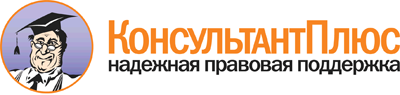 Постановление Правительства РФ от 10.12.2013 N 1139
"О порядке присвоения ученых званий"
(вместе с "Положением о присвоении ученых званий")Документ предоставлен КонсультантПлюс

www.consultant.ru

Дата сохранения: 13.12.2013